BAŞLIKBİRİM KALİTE KOMİSYONU TOPLANTISI(Kap Süreci Bilgilendirme Toplantısı)GÜNDEM MADDELERİGÜNDEM MADDELERİ14.11.2023 tarihli 331601 sayılı yazı gereği KAP sürecine yönelik farkındalıklarını arttırmak adına KAP süreci bilgilendirme sunumunun yapılmasıKAPSAMGÜNDEM RAPORGündem-1) Meslek Yüksekokulumuz akademik ve idari personelimiz ile öğrencilerimizin Kurumsal Akreditasyon Programı (KAP) sürecine yönelik farkındalıklarını arttırmak adına Kalite Komisyonluğumuzca hazırlanan KAP süreci bilgilendirme sunumu gerçekleştirilmiştir.Yüksekokulumuz Müdürü kalite güvence sistemi, kalite komisyonu, paydaşlar, kalite güvencesi kültürü konularında kısa bilgilendirme yaptı.Ardından Birim Kalite Komisyon başkanlığı adına Öğr.Gör.Uğur TOZKOPARAN  kurumsal akreditasyon değerlenmesini hakkında bilgiler aktardı. 2023-2024 eğitim öğretim yılı faaliyetlerinin planlanması, uygulanması ve izlenmesi amacıyla düzenlenen programın kurumsal akreditasyon açışından önemine değindi. Türkiye Yükseköğretim Yeterlilik Çerçevesi (TYYÇ) ve alanla ilişkiler, program çıktılarına erişim, öğrenci başarısı ve programının güncellemesi , ölçme-değerlendirme ve izleme konularında  sunum gerçekleştirdi.Toplantı konuşmacılara ,eğitime katılan tüm personellere ve öğrencilerimize teşekkür edilerek eğitim toplantısı sona erdi.TOPLANTI FOTOĞRAFLARI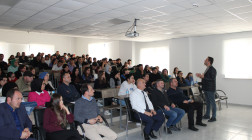 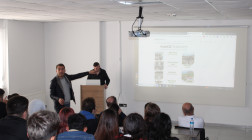 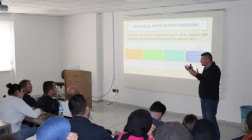 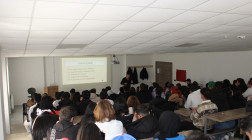 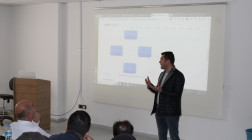 BİRİM KALİTE KOMİSYON TOPLANTI KATILIM TUTANAĞI(KAP SÜRECİ BİLGİLENDİRME TOPLANTISI)